Силабус навчальної дисципліни «Переклад текстів різних жанрів» Спеціальність: 035 «Філологія»Рівень вищої освітиПерший  (бакалаврський)Статус дисципліниНавчальна дисципліна вибіркового компонента з фахового перелікуСеместрОбсяг дисципліни, кредити ЄКТС/загальна кількість годин3 креди/ 90 год.Мова викладанняУкраїнська/АнглійськаЩо буде вивчатися (предмет навчання)Предметом вивчення курсу є перекладацькі прийоми та стилістичні норми, методи та підходи які використовуються в теорії професійної діяльності філологів.Чому це цікаво/потрібно вивчати (мета) Формування навичок адекватного перекладу фахового тексту з урахуванням його функціональних та стильових параметрів, стилістичних та прагматичних особливостей.Чому можна навчитися (результати навчання) Застосовувати набуті знання на практиці, використовувати у перекладацькій та/або суміжній фаховій діяльності. Курс теоретичних занять має мету ознайомити студентів з особливостями перекладу текстів різних жанрів, особливостями мови наукової літератури та розвинути навички та вміння студентів перекладати літературу різних стилів, з чітким відокремленням стилів, та формувати в них навички: вироблення вміння здійснювати переклад текстів різного жанрово-змістового наповнення;вироблення вміння оформлювати текст перекладу відповідно до вимог, пропонованих для матеріалів даного виду мовою перекладу;розвиток вміння оцінювати переклад з точки зору його відповідності встановленим перекладацьким нормам, а також проводити редагування тексту перекладу;вироблення вміння проводити перекладацький аналіз і обирати загальну перекладацьку стратегію.Як можна користуватися набутими знаннями і вміннями (компетентності) Вміння та знання можна використовувати на практиці, використовуючи перекладацькі прийоми для здійснення адекватного перекладу; долати стилістичні труднощі при перекладі; аналізувати тексти з метою визначення їх жанрово-видової приналежності;  здійснювати повний письмовий переклад матеріалу; складати реферати або анотацію до опрацьованих  тощо.Навчальна логістикаЗміст дисципліни: Знати принципи, технології і прийоми створення усних і письмових текстів публіцистичного жанру державною та англійською й німецькою мовами; аналізувати мовні одиниці, визначати їхню взаємодію та характеризувати мовні явища та процеси, що їх зумовлюють; використовувати англійську мову в усній та письмовій формі, у публіцистичних жанрово-стильових різновидах і регістрах спілкування, (офіційному, неофіційному, нейтральному), для розв’язання комунікативних завдань у побутовій, суспільній, навчальній, професійній, науковій сферах життя; здійснювати лінгвістичний, літературознавчий, перекладознавчий та спеціальний філологічнийаналіз публіцистичних текстів ; збирати, аналізувати, систематизувати й інтерпретувати факти мови й мовлення й використовувати їх для розв’язання складних завдань і проблем у спеціалізованих сферах професійної мовознавчої і перекладацької діяльності та/або навчання.Види занять: лекції, практичні.Методи навчання: навчальна дискусія,  застосування диференційованого підходу до процесу навчання й оцінювання знань, умінь і здібностей студентів з інвалідністю.Форми навчання: очна, дистанційнаПререквізитиВолодіння державною та іноземною мовами , основами мовознавства,  знання з граматики та стилістики іноземної та державної мов.ПореквізитиНавички з практичної підготовки перекладацької підготовки у сфері теорії та практики перекладу  можуть бути використані під час написання магістерської роботи, а також набуті знання застосовувати на практиці, послуговуючись у своєму повсякденному житті та комунікації.Інформаційне забезпечення з фонду та репозитарію Університету «Україна»Наукова бібліотека Університету «Україна» 1. Корунець  І. В. Теорія і практика перекладу. – Вінниця: Нова книга., 2006. – 448 с.2. Тарнопольский О. Б, Корнєєва З. М., Авсюкевич Ю. С., Жевага В. А., Дегтярьова Ю. В. Речі першої необхідності. (Professional Basics). Вид. 2, перероб. та доп. – Вінниця : Нова Книга, 2016. – 304с.3. Некряч Т. Є., Довганчина Р. Г.  Make your way to public speaking: Навчальний посібник. – Вінниця.: Нова Книга, 2015.4. Ребрій О.В. Основи перекладацького скоропису / О.В. Ребрій [Ред. Л.М. Черноватий, В.І. Карабан]. — Вінниця: Нова Книга, 2006. — 152 с.Локація та матеріально- технічне забезпеченняАудиторія теоретичного навчання, ноутбуки.Семестровий контроль, екзаменаційна методикаЗалік, практичні завдання та тести.КафедраУкраїнської мови та літератури, іноземних мов і перекладуІнститутФілології та масових комунікаційВикладач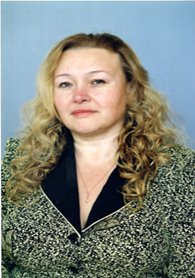 Коромисел Тетяна МихайлівнаПосада: ст. викладач E-mail: super.gvozdov@ukr.netРобоче місце: (ІІІ кор.) 506 ауд.Оригінальність навчальної дисципліниАвторський курс, викладання українською та англійською мовами.Лінк на дисциплінуhttps://vo.uu.edu.ua/course/view.php?id=14508